Publicado en Madrid el 04/08/2020 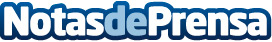 Comunicacionactiva.es, una apuesta por la formación en comunicación y marketing A día de hoy es fundamental conocer todos los secretos que esconde la comunicación y el marketing, pues son vitales para conocer y manejar el funcionamiento de cualquier empresaDatos de contacto:Alvaro Lopez Para629456410Nota de prensa publicada en: https://www.notasdeprensa.es/comunicacionactiva-es-una-apuesta-por-la Categorias: Comunicación Marketing E-Commerce http://www.notasdeprensa.es